Додаток 2									до рішення виконавчого комітету 								            Миргородської міської ради 									від 15 лютого 2023 року № 43Умовні позначки : В- виконує, У- бере участь, П- погоджує, З- затверджує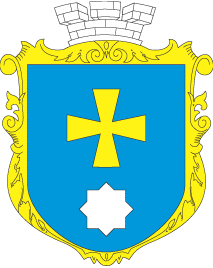 МИРГОРОДСЬКА МІСЬКА РАДАВИКОНАВЧИЙ КОМІТЕТМИРГОРОДСЬКА МІСЬКА РАДАВИКОНАВЧИЙ КОМІТЕТТехнологічна картаВИДАЧА БЛАНКА-ВКЛАДКИ ДО ПОСВІДЧЕННЯ УЧАСНИКА БОЙОВИХ ДІЙ, ОСОБИ З ІНВАЛІДНІСТЮ ВНАСЛІДОК ВІЙНИТК-21/53з/пЕтапи надання адміністративної послуги Відповідальна посадова особа і виконавчий органДія Термін виконання, (днів) 123451Передача вхідного пакету документів заявника представником ЦНАП уповноваженій особі управління соціального захисту населення Миргородської міської ради Полтавської області (далі - УСЗН)Адміністратор ЦНАПВПротягом 1-ого дня2Перевірка повноти вхідного пакету документів та права заявника на встановлення статусуВідповідальна особа  управління соціального захисту населенняВ10 днів3У разі виявлення в поданих документах недостовірних відомостей чи подання заявником неповного пакету документів, направляється лист з зауваженнями та пакетом документів (що був прикладений до заяви) до Центру надання адміністративних послуг для передачі заявнику.Відповідальна особа  управління соціального захисту населення В10 днів4Реєстрація в журналі реєстрації Відповідальна особа  управління соціального захисту населення В10 днів5Видача вкладки Відповідальна особа  управління соціального захисту населенняВ10 днів